Year Three Summer SessionsCalendar OverviewSession 1 - The Subjective Assessment (17/06/20)With the aims of the subjective in mind, the following format can be used to take a thorough subjective:General Health & ContraindicationsHistory of Present Condition (HPC) - OLDCARTSPrevious Medical History (PMH)MedicationsSocial & Family History Aggravating & Easing Factors (AF/EF)You’ll notice this is the same format as our clinic notes, so becoming familiar with the layout is a good idea.1.General Health & Contraindicationsi) General Health: Any recent illness? (Cancer, osteoporosis, arthritis), Do you feel yourself?Scans: How many (if any) X-rays or CT Scans has the Pt had in the last year?Any pins or plates? ii)Special Questions/Red FlagsUnexplained weight loss: Any more than 10lbs could be a sign of cancer. If suspected, immediately refer to GP.Anticoagulants: Blood thinners i.e. warfarin, will reduce the blood's ability to clot, thus a slower healing rate. Things to avoid: Contact sports, alcohol, NSAID’s, grapefruit juice.Cauda Equina: Bladder and bowel dysfunction? Saddle numbness? Lower limb weakness? If yes and unexplained, immediately refer to ED as the Cauda Equina Syndrome may be a surgical emergency.Vertebrobasilar insufficiency (VBI): Loss or altered vision? Nausea and vomiting? Loss of balance and/or coordination?  Night Pain: can be an indication of severe pathology or disease (such as cancer, infection or              fracture)iii) THREADS & Specialist Considerations/Health ConditionsIf the patient has any of the following, consider adding a “medical alert” to their file where appropriate. For example, if a patient has a nut allergy, to alert future therapists an alert such as “Sever Nut Allergy - use hypoallergenic lotion” T =Thyroid: Thyroid problems are associated with increased neuromuscular issues such as frozen shoulder (Huang et al., 2014), dupuytren's contracture and carpal tunnel. You’ll also want to know if this is controlled – do they take medication?H = Heart: Heart problems may give you an indication of how good the circulatory system is so may flag up vascular issues that could contribute to the pain plus if a pacemaker is fitted this will limit some treatments that you can do as it is a contraindication so is important info to obtain.R = Rheumatoid Arthritis (most prevalent in the hands/feet): Rheumatoid or inflammatory joint disease may be a causative factor in the pain but may not be. Avoid accessory motions to the C-spine and care with other joints is indicated in these patients as this can flare up symptoms.E = Epilepsy: Epilepsy is something you want to be aware of in case of a fit and find out if it is controlled plus what type of epilepsy so you know if there is a likeliness of a fit or not – medication? How frequent are there attacks?A = Asthma: It is important to know the severity and if it is controlled (inhaler), take into consideration when prescribing rehabilitation programs.D= Diabetes: What type? Is it controlled? Diabetes is associated with poor healing rate and peripheral neuropathies, it is unadvised to use treatments such as cryotherapy or electrotherapy if the Px cannot differentiate between hot and cold.S= Steroids: Long term oral steroid use (skin conditions, muscle atrophy, present in inhalers) has been associated with osteoporosis, skin quality is often reduced so taping is inadvisable and handling needs to be done with care. 2. History of Present Condition (HPC) = OLDCARTS (Onset, Location, Duration, Characteristics, Aggravating & Relieving Factors, Radiating, Timing, Symptoms)Whilst there is a lot of information to cover during the HPC, the following acronyms OLD CARTS (relating to the present condition) and THREADS (relating to any health conditions) are super helpful to make sure a thorough subjective is taken. O = OnsetExample = Neck pain, gradual onset over the past month since Pt started new office job.Over what time frame did the pain come on?Sudden or gradualInsidious L = LocationExample = R Ant Shoulder Px (Pt pinpoints the greater tuberosity)Ask if the pain is:Centralised (local) or Peripheralised?Specific area or generalised Px?More than one area or several?By gaining an understanding of the patient on a whole, your understanding of the condition will be more comprehensive than focusing on the area in isolationD = DurationExample = Patient C/O Lbp 3/12 (patient complains of lower back pain - started 3 months ago)Time frames:1/7 – one day1/52 – one week1/12 – one month5/7 five days4/52 – 4 weeks6/12 – 6 months24-hour pattern/behaviourWorse in the...Morning? Morning stiffness can indicate a tendinopathy, facet joint dysfunctionMiddle of the day?Evening?Constant throughout the day? Time frame since any relevant intervention (such as surgery)C = CharacteristicsExample = Effusion present inferior to med malleolus to the base of 5th. No visible contusion. Described as a dull ache at rest and sharp Px when weight-bearing. Acute:Effusion (swelling)Contusion (Bruising) DiscolourationDeformity/AbnormalityHeat/Temperature changePain Type – sharp, dull ache, throbbing, stabbing painChronic:Swelling/Effusion – collagen thickening/ossificationScarringDeformity/Abnormality – posturally (head protraction) or nonlinear clavicle fracture healingPain Type – sharp, dull ache, throbbing, stabbing painClassically – dull ache/tooth ache, aching/discomfortA = Aggravating & Relieving Factors (previous treatment)Example = AF: sitting for long periods & EF: lying on back with a pillow under hipsYou may need to prompt them, ask about:MovementRestSitting v standingMedicationIceHeat etc.R = RadiationExample = LBP which radiates into L Glute (Lower back pain radiating into left glute)Is it:PeripheralisedCentralisedRadiatingT = TimingIs there a 24-hour pattern?Example = A common symptom of Plantar Fasciopathy is morning pain which eases throughout the day with movement.S = SymptomsInternal: crepitus, heat etcSeverity and IrritabilityTo complete your HPC, identify whether the condition is:Improving Static Worsening3.Previous Medical History (PMH)Example = R THR replacement 2012 (OA) (Right total hip replacement in 2012 for Osteoarthritis)This is your time to identify any previous injuries or conditions:Hereditary conditions within the familyIndividuals healthPrevious injury4.Medication(s)See:Task B (medications)Session 2: Medications 5.Social & Family HistoryExample = sedentary smoker or active studentConsider the patient’s psychosocial profile + lifestyle factorsDo They want to be here or are they here through the GP or a concerned relative?Any other burdens/stress that may influence their wellbeing/pain levelsConsider the complex interaction of biopsychosocial factors which contribute towards a pain response. It is unlikely to be necessary to address all the points below, consider which are relevant for the case and whether it is appropriate to ask directly. Personal Circumstances, for example, are important to consider but will depend on whether the client feels comfortable sharing/confiding in you.6.Aggravating and Easing Factors (AF/EF)This should be answered at this stage (if using OLDCARTS)Task A1.Any further questions/thoughts on the Subjective?The patient could circle the body chart in order to pin point where the pain is Location = Is the LBP worse on a particular side? Point to where the pain isWhy could the pain be worse on certain days?What ADLs does she struggle with? Is she a single mum? Less financial support Any other aggravating/easing factors – medication, rest (decrease/increase the pain), heat, ice, certain movements (disc = flexion) have they had any previous treatment (possibly for the disc herniation) – what treatment? Did it help? Any HBE?Have they had surgery (discectomy) for the disc herniation? Where was the disc herniation present? Lateral or central, cervical or lumbarWhat side was the sciatica on? Was it the right side? When the pain is worse they have pain in right glute 2. What might the patient want out of this?To be able to run again pain free Decrease their painLose weight through exercising Have no pain with ADLsIncrease ROM – able to get up and down from playing with their child while being pain free Increase strength in order to life child safely 3.What may be her barriers to achieving these goals?Decreased motivationWeight gain since pregnancy (more pressure through disc) – not as confident with exercising Time – stay at home mum Money – for equipment (trainers), may be a single mum (no key income)Location – run route near her maybe too hard Weather – can affect motivation Task BMedicine for pain: Non-Opioid and Non-steroidal anti-inflammatory Medicines (NSAIMS)ParacetamolUse = Mild/moderate pain (headaches, toothaches, sprains), reduce fever (cold, flu)Dosage (adult) = 1-2 tablets (500mg) every 4-6 hours Ibuprofen Use = Mild/moderate pain (toothaches, migraines, period pain), control fever, ease pain and inflammation (redness, swelling) that affects joints and muscles (RA and osteoarthritis) or caused by sprains/strains Dosage (adult) = 1-2 tablets (200mg) every 4-6 hours Course of treatment = The anti-inflammatory effect can take up to 3 weeks to get the best results Acetylsalicylic acid (Aspirin)Use = Painkiller for aches and pains (headache, toothache, period pain), treat cold/flu like symptoms Dosage (adult) = 1-2 tablets (300mg) every 4-6 hoursMedicine for pain: Opioid Analgesics (very addictive)Codeine Use = Treat pain after an operation or injury, can be used if paracetamol, aspirin or ibuprofen haven’t worked, treat diarrhoea  Dosage = 15mg to 60mg up to 4 times a day Course of treatment = It depends – may only need to take it for a few days but can be for longer (ideally you want the patient on it for as little time as possible)Morphine Use = Treat severe pain like an operation or serious injury, pain from cancer or heart attack, used when weaker pain killers no longer work Dosage = Dose vary from person to person – depends how bad the pain is, how you have responded to previous painkillers ad if you get side effects  Course of treatment = Shorter period if you’re in pain after an operation or injury, longer period for LBP  Fentanyl Use = Management of cancer pain, severe pain like during or after an operation or a serious injury, used when weaker pain killers no longer workDosage = Depends on the type: patch = every 3 days. Tablet, nasal spray etc = when you need it Methadone Use = Management of cancer pain, used when weaker pain killers no longer workDosage (starting dose) = 2.5mg every 8 to 12 hours Anti-allergic and medicines used in anaphylactics Dexamethasone Use = Relieve inflammation, treat or prevent allergic reactions, treatment for a variety of cancers, autoimmune diseases, skin conditions, asthma, other lung conditions Dosage = daily dose usually less than 10mgHydrocortisone Use = On the skin to treat itching and irritation Dosage = Amount of cream is measured in fingertip units – fingertip of cream should be enough to treat an area of skin that is double the size of the flat of your hand Course of treatment = For insect bites/stings, nappy rash = up to a week. Long term skin problems like eczema = longer Epinephrine (adrenaline)Use = Treat very serious allergic reactions to insect stings/bites, foods, drugs or other substances Loratadine (antihistamine medicine)Use = Relieves the symptoms of allergies such as hay fever, conjunctivitis, hives, eczema Dosage (adult) = 10mg once a day Course of treatment = Take it on the day you have symptoms or regularly to prevent symptoms  Prednisolone (steroid)Use = Allergies, blood disorders, skin diseases, infections, certain cancers and to prevent organ rejection after transplant (helps by reducing inflammation)Dosage = Will depend on illness (5-60mg) and if you are taking it as a short or long course, calculated using height and weight so a child’s dose would be lower Session 2 - Medications & Pathology Pain Relationship (24/06/20)Biopsychosocial model = To understand a person’s medical condition it is not just the biological factors to consider, but also the psychological and social factors It helps to explain why people get pain even though the tissue has healed (chronic pain)Psychological factors = Thoughts, emotions and behaviours such as psychological distress, fear/avoidance beliefs, current coping methods and attribution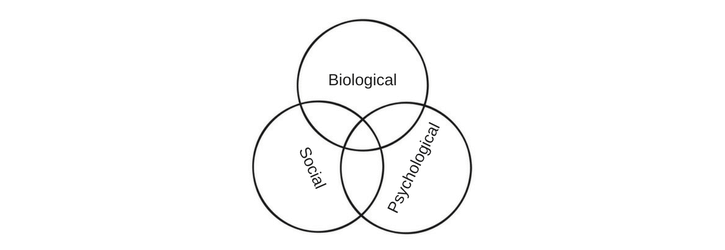 Self-esteemDepression BeliefsThoughts and feelings AnxietyCoping skills Social skills Fear avoidance behaviours – example = fear of movement so there is an association of pain with a particular movement  Biological factors = Physiological pathology HereditaryPhysical health  NociceptionLoad = training load, bodyweight Social factors = Socioeconomical, socioenvironmental and cultural factors such as work issues, family circumstances and benefits/economics PeersFamily circumstances/relationships  School Isolation – lack of social support Stress – work related or socioeconomic (money)Socioeconomic – if you have a lower income you may be at a higher risk of MSK disorders so need to emphasis prevention of injury, however they may have more barriers to exercise as they may not be able to afford equipment, gym membership, are less educated so do not understand the importance of exercise etc. 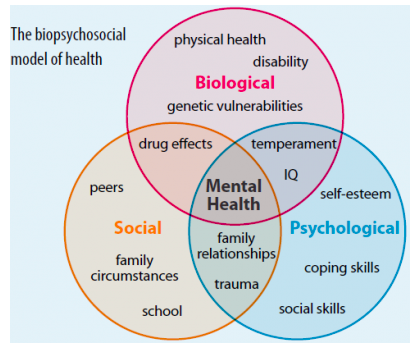 MedicationsSome medications have dual dosage = they can help with 2 different things (pain and epilepsy etc)Pain killers Some you can access from over the counter, some you will need a prescription Varying strengths Amitriptyline = neuropathic pain relief and an antidepressant AspirinCalpol Co-codamol Codeine Gabapentin = neuropathic pain relief and epilepsy control Oromorph  Paracetamol Pregabalin Tramadol Epilepsy  Gabapentin Pregabalin Carbamazepine Lamotrigine Oxcarbazepine Topiramate Keppra Muscle Relaxants/Amtispastics Baclofen  Diazepam Antidepressants Citalopram Diazepam Lorazepam Mirtazapine  Sertraline  Escitalopram Blood Thinners/Anticoagulants Heparin Rivaroxaban Warfarin Supplements Alendronate - Bone Density (Osteoporosis) Calcichew - Bone Density (Osteoporosis) Risedronate - Bone Density (Osteoporosis) Zoledronic acid - Bone Density (Osteoporosis) Protein - Casein, Whey Vitamins - B6, B12, C, D3Diabetes  Esomeprazole  Omeprazole  Metformin Blood Pressure Regulators Indapamide  Acebutolol  Atenolol  Propranolol Rampiril Lisinopril bisoprolol Losartan Candesartan Amlodipine Below is a list of the groups that different blood pressure tablets come up… feel free to do further reading into these but it is absolutely not necessary to. The above medications are to give you a brief overview of the more common ones we see clinically.  https://www.nhs.uk/conditions/high-blood-pressure-hypertension/treatment/ https://www.healthline.com/health/high-blood-pressure-hypertension-medication#qa Beta Blockers Diuretics ACE Inhibitors Calcium Channel Blockers Alpha blockers Alpha-2 Receptor Agonists Combined alpha and beta-blockers Central agonists Peripheral adrenergic inhibitors Vasodilators Statins Atorvastatin Lovastatin Simvastatin fluvastatin  pitavastatin  pravastatin  rosuvastatin  Antibiotics - Common Antibiotics Amoxicillin Azithromycin. Cephalexin. Ciprofloxacin. Clindamycin. Doxycycline Levofloxacin  Lymecycline  Metronidazole. Sulfamethoxazole  Trimethoprim Please see the groups below Penicillins - Cephalosporins -  Tetracyclines -  Aminoglycosides - Anti-Inflammatory Aspirin Baclofen  Celecoxib  Diclafenic Ibuprofen Indomethacin  Meloxicam  Naproxen Antihistamine Cetirizine   Chlorphenamine  Fexofenadine Hydroxyzine Loratadine  Promethazine  HRT (Hormone Replacement Therapy) Miscellaneous  Levothyroxine - Thyroid (Underactive) Thyroxine - Thyroid (Overactive) Tamsulosin - ProstateExtra Session – Motor Neuron Special (22/06/20)The role and location of:Upper motor neuronLower motor neuronThe spinal cord is where the communication between the upper and lower motor neuron occurs Upper motor neuron= Transmits info from the brain to the spinal cord/brain stem Causes of UMNLAny damage to the brain = stroke, infection, tumor Injury to the white matter of the spinal cord as the upper motor neurons travel through here Clinical presentation:Minimal muscle atrophy WeaknessHyperactive deep tendon reflexes (patella reflex)Diminished or absent superficial reflex Babinski sign is positive – dorsiflexion and fanning of the toes Lower motor neuron= Transmits info from the spinal cord/brain stem to the skeletal muscles Causes of LMNLInjury to the axons leaving the spinal cord Injury to the ventral grey matter of the spinal cord as the lower motor neurons start here.  Clinical examination Muscle atrophy Absent deep tendon reflexes Fasciculation = single muscle fibers are still stimulated Babinski sign is negative – no plantar response Give a brief overview of the UMNL pathology:Lou Gehrig’s disease (amyotrophic lateral sclerosis, or ALS)= Motor neurons in the brain and spinal cord breakdown and die so the muscles no longer receive signals from the brain and become weak. As the muscles become weaker it gets harder to talk, walk, eat and breathe. Progressive disease = gets worse overtime After diagnosis people tend to die within 3-5 years There are 3 types of ALS:Familial = hereditary Sporadic = not hereditary (no clear cause)Dementia = ALS that targets the brain Symptoms:Difficulty chewing or swallowing Slurred speech Muscle weakness affecting an arm, a leg, neck or diaphragm Difficulty walking Behavioral changes Primary lateral sclerosis (PLS)= Similar to ALS but only affects upper motor neurons Not considered to shorten life expectancy Symptoms:Weakness and stiffness in the arms and legs A slowed walk Poor coordination and balance Slurred speech Traumatic brain injury= A blow to the head or a penetrating injury that disrupts the normal function of the brain Spinal cord injury= Damage to any part of the spinal cord Multiple Sclerosis (MS)= A condition that affects the brain and spinal cord. The myelin sheath becomes damaged as the immune system attacks it. This damages and scars the sheath and potentially the underlying nerves so the messages travelling along these nerves are slowed/disrupted. It is an autoimmune condition = the immune system attacks a healthy part of the body (brain, spinal cord)The main symptoms include:FatigueDifficulty walkingVision problems, such as blurred visionProblems controlling the bladderNumbness or tingling in different parts of the bodyMuscle stiffness and spasmsProblems with balance and co-ordinationProblems with thinking, learning and planningStroke= The blood supply to the brain is cut off. It is caused by a blocked blood vessel or bleeding in the brain.Symptoms of a stroke:F = FaceThe face may have dropped on 1 side; the person may not be able to smile or their mouth/eye may have dropped A = Arms They may not be able to lift both arms and keep them there because of weakness or numbness in 1 arm S = SpeechSpeech may be slurred or the person may not be able to talk despite being awake, you may also have problems understanding what they are saying T = TimeCall 999 immediately if you see any of these signs or symptoms Huntington’s disease = The progressive breakdown/degeneration of nerve cells in the brain.Its inherited from a person’s parent Full time nursing care is needed in the later stages and it is usually fatal about 15-20 years after the symptoms start Symptoms:Difficulty concentrating and memory lapses Depression Stumbling and clumsiness Involuntary jerking or fidgety movements of the limbs and body Mood swings and personality changes Problems swallowing, speaking and breathing Difficulty movingPalpations = They can cause an undesired response of pain so it is best to leave towards the end of the objective assessmentsActive movements = Don’t add overpressure (o/p) if they already get pain Special tests:SN = Sensitivity (%): Ability of the test to correctly identify those who are positive SP = Specificity (%): Ability of the test to correctly identify those who are negative Neurological = Helps us to distinguish between muscular and neurological Only use slump test when SLR is negative as it is more sensitive and specificU.M.N.L:Babinski = superficial tendon reflex testDraw an L or C shape on the bottom of the foot Abnormal response = fanning of toes Clonus = Deep tendon reflex testAbnormal response = Tremor/beating of the gastrocnemius KneeAnkleHipSession 3 – Objective assessment for the spine (1/07/20)SpineObservations:Lordotic curve = Lordosis (flat back), normal lordosis (fit one hand where the arch is), hyperlordosis (arched back due to an increase in anterior pelvic tilt).Scoliosis = if the shoulders, scapula, iliac crest or PSIS are not level this can indicate scoliosis Leg length discrepancy = Difference is over 2cm of true leg length (ASIS to medial malleolus)Posterior pelvic tilt (PPT) = ASIS is higher than PSIS (increased flexion, decreased lordosis)Anterior pelvic tilt (APT) = PSIS is higher than ASIS (increased extension, increased lordosis) – examples = pregnant women, imbalance between hamstring and quads (dominant), rugby (forward/scrummages)Accessory movements = Movement that the patient cannot perform themselves Palpations:They can cause an undesired response of pain so it is best to leave towards the end of the objective assessmentREMEMBER – PA is not a palpationLumbarThoracicCervicalUpper LimbShoulderElbowWristHandExtra session – Common Lower Limb Pathologies (8/07/20)Tables are adapted from a book called Clinical Sports Medicine Causes of Hip Pain 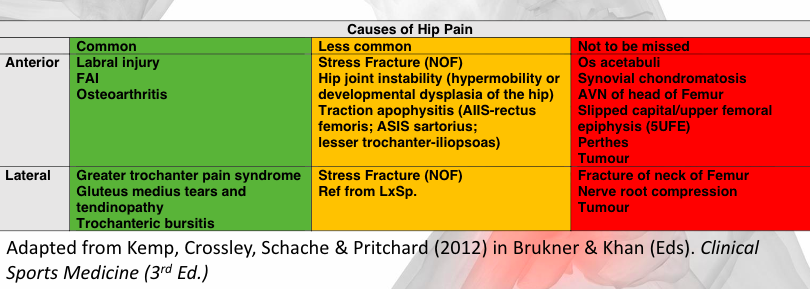 Common:Labral injury = Derangement of the labral (cartilage) inside the hip joint The type of labral injury and classification can be confirmed using imaging such as an MRA or CT scanPresentation:History of trauma Loss of stability around the joint (function of the labrum is stability)Is the hip locking, crepitus/clicking – if it is painful REFER, if not may not need to refer Femoroacetabular impingement (FAI)= Extra bone grows along femur or acetabulum (or both) therefore structures will pinch on one another FAI can cause injury to the labrum If we scan an asymptomatic person who plays multidirectional team sports there was evidence of a high prevalence of cam and pincer deformity therefore FAI is likely to develop from load Presentation:No trauma C/o hip painReduction in ROM (rotational movements)May or may not have crepitus Special tests use to diagnosis a labral injury or FAI Hip quadrant = With the patient on their back get them to bring their knee to flexion, apply axial compression and work around a clock face FADIRs = after each movement see if the patient gets symptoms Thomas test = if o/p is applied it can help us to understand if there is an interior capsular injury to the hip Hip Osteoarthritis = A whole joint disease The hip is the third most common site where OA is present (1st = hands, 2nd = knee)Lower limb OA is more damaging as movement in these limbs are decreased therefore it has a larger impact on health Presentation:Generally seen in over 55s Gradual onset of symptoms Reduced ROM (therefore assess passive ROM of the hip)Pain – may or may not have crepitus May want to refer for imaging (X-Ray)Less common: Neck of femur (NOF) stress fracture Population specific = runners, endurance athletes Can be hard to diagnose as the pain presents differently May suspect if they have:Insufficient nutrition Accelerated rehab programme REFER for an MRI Hip joint instability Population specific = more common in children Causes of Groin Pain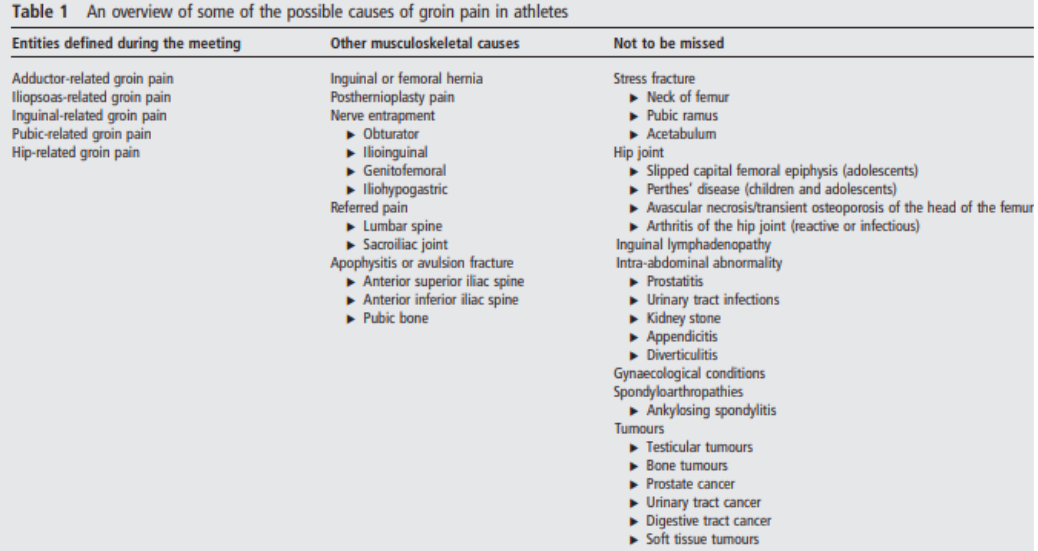 Doha Consensus Statement = The researchers came to an agreement on terminology and definition for groin pain that was based on history and physical examination Groin pain is divided into three main categoriesDefined clinical entities for groin pain:Could be adductor related, iliopsoas/hip flexor related, inguinal/lower abdominal related, pubic related Hip related groin pain Other causes of groin pain Assessment of groin pain:1.Rule out if it is hip related groin pain by using special tests etc 2.Use palpations and resisted muscle testing to identify where the pain coming from (adductors, iliopsoas, inguinal, pubic) Clinical Entities = how we identify what it is: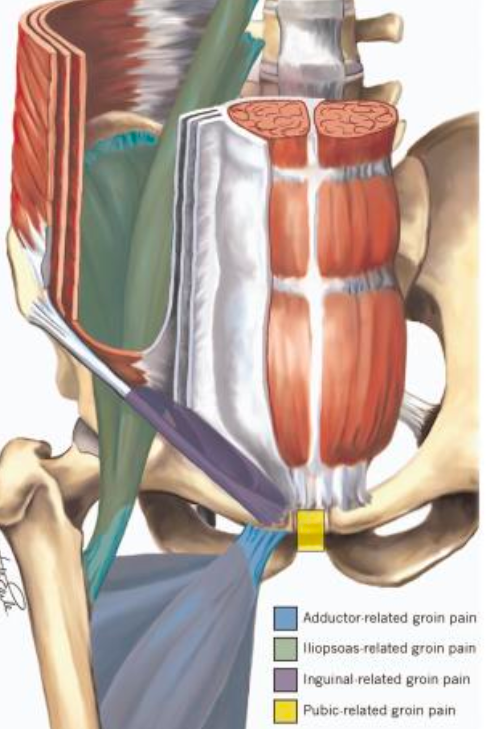 Causes of knee pain 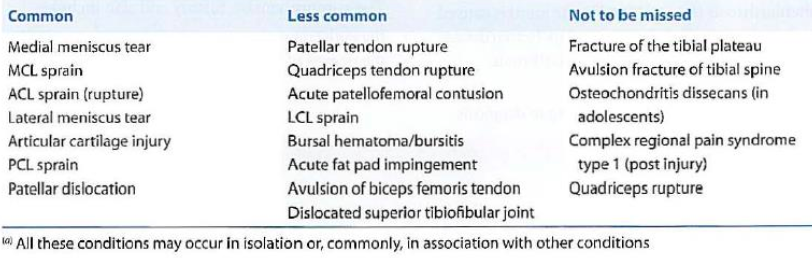 When to REFER knee injuries REFER if = the knee is mechanically unstable or locking/clicking/catching/giving away  If none of these signs are present try 6 weeks of conservative management first There are 2 types of broad mechanisms for traumatic knee injuries:Decelerating (landing) = More likely a ligament injuryAccelerating (planted then move off in another direction) = More likely a cartilage or meniscus injuryCommon:Meniscal tears Medial meniscus larger than lateral (more force on MM) so more common Function of meniscus = shock absorber and a passive stabilizer (it cups around the femur and sits on top of the tibia)Presentation:Instability Restricted ROM particularly in flexion May or may not see swelling Pain that is focal around the joint line on palpation Crepitus (may or may not be painful)Special tests:McmurraysApleys A meniscus injury is suspected if = The client has lost ROM in flexion (passive) and symptoms are provoked when you add passive rotation and overpressure in flexion (Mcmurrays and Apleys)Thessalys (perform this test last as it can produce a false positive)Ligament injuries Very important to understand history In 10% of ligament injuries, fractures are also present so if you suspect ligament damage an X-Ray may be necessary as well Presentation:Affusion (swelling) – test using patella sweep test Painful Loss of ROM Clinical tests should only be performed once the swelling has decreased else there may be false positives Less common: Fracture of tibial plateau Usually occurs due to some type of trauma (high or low velocity)If suspect REFER for X-Ray Causes of Anterior Knee Pain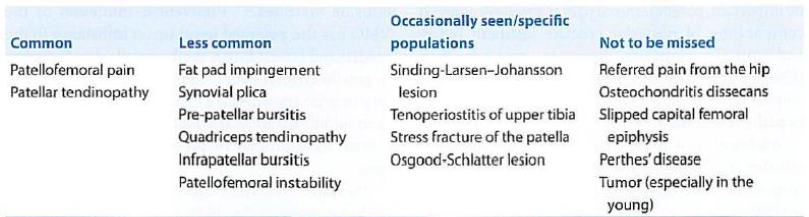 Common:Patellofemoral pain syndrome (PFPS) = Pain that comes from around or behind the patella PFPS is aggravated by activities that load the patellofemoral joint during weight bearing on a flexed knee like squatting/running/jumping etcAlways rule out ligament, meniscus and bone injuries first No definitive clinical test to diagnose PFPMechanism = Extreme and/or repetitive loading of patellofemoral joint, could be a problem with VMO or joint morphology (may be a symptom of joint disease)Considerations that may allow us to start to diagnose PFPS (HARD TO DIAGNOSE):Crepitus or grinding coming from the patellofemoral joint during knee flexion movements Tenderness on patellar facet palpation (palpate underneath)Small effusion Pain on sitting, rising on sitting, straightening the knee following sitting Synovial plica = massively over diagnosed Causes of Leg Pain (between the knee and ankle)During a clinical assessment for any leg pain assess neurological and vascular involvement 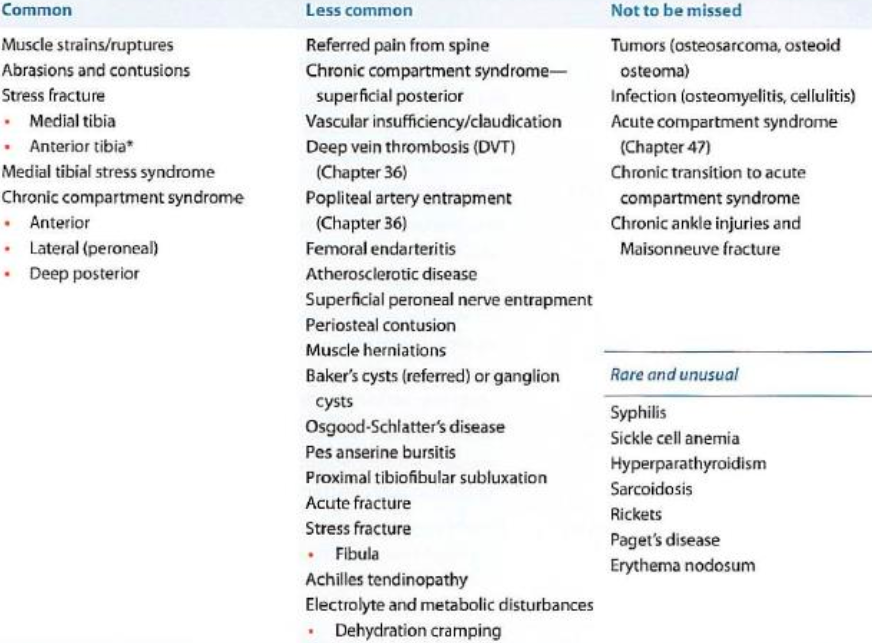 Common:Medial tibial stress syndrome = not specific as only tells you they have pain on the medial side Stress fractures Causes of Calf Pain 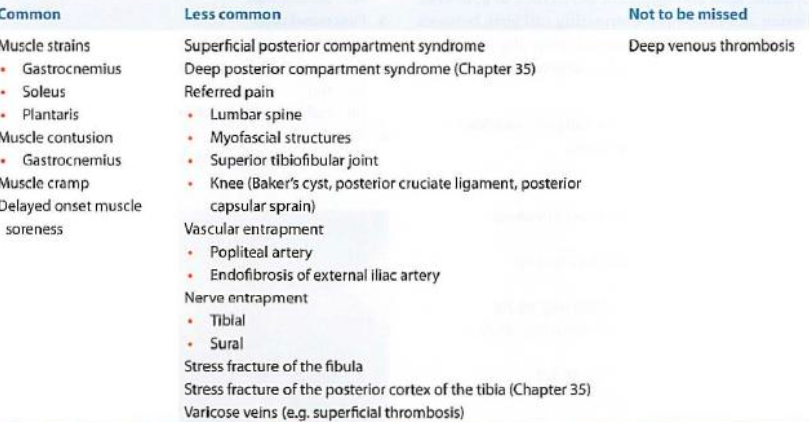 Common:Achilles tendinopathy (pain from the tendon)This injury can occur at 2 different sites: mid portion or insertional The cause and treatment differ depending on the site and load can affect the structures in different ways 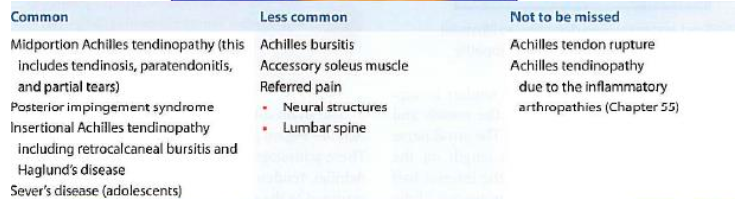 Acute Ankle Injuries 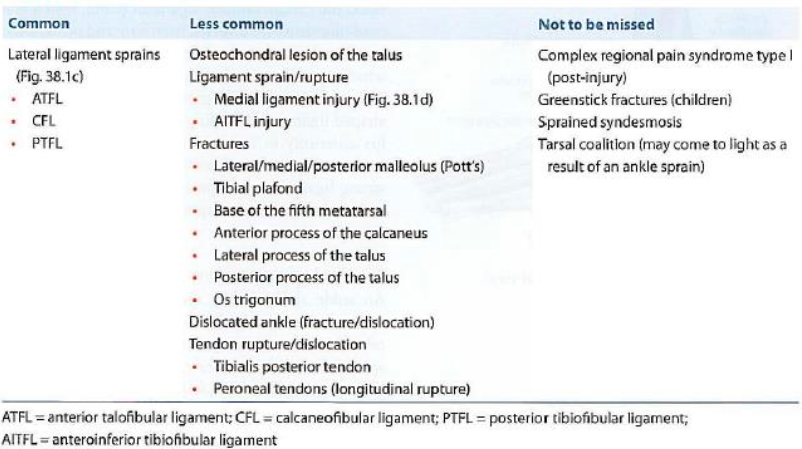 Causes of Rear Foot and Inferior Heel Pain 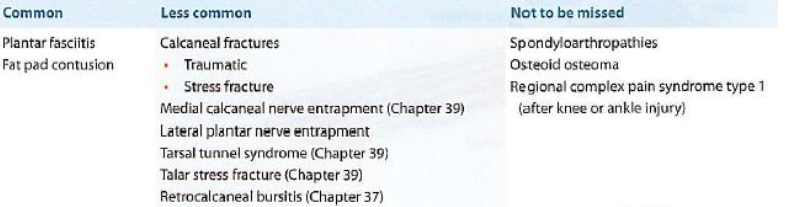 Extra session – Gareth Bate (15/07/20)Extra session – Military Series Part 1 (20/07/20)Case study = A Royal Marine Assaulter who is at the end stage of an ankle inversion injury. Design a programme for the end stage of rehab (pain free). A Royal Marine Assaulter:Climbs ladders Changes directions at speed Moves short and fast distances Will carry limited body weight Consider:How will we test them to ensure they are safe to return to work?Include exercises that are specific to what they have to do within their jobExtra session – Pain (22/07/20)Key definitions associated with pain:Allodynia (A) = Pain due to a stimulus which does not normally provoke painHyperalgesia (H) = An increased response to a stimulus which is normally painfulPrimary hyperalgesia = Hyperalgesia present in the zone of tissue damage (localised)Secondary hyperalgesia (S) =Hyperalgesia present in a region in which there is no evidence of tissue damage (widespread)Sensitisation = An increased responsiveness to stimuliPeripheral sensitisation = increased sensitivity to an afferent nerve stimuli. It occurs after there has been an injury or cell damage to the area and produces a flare response due to nociceptors producing lots of neuropeptides Central sensitisation = condition of the nervous system that is associated with the development and maintenance of chronic pain Pain = “an unpleasant sensation and emotional experience associated with actual or potential tissue damage, or described in terms of such damage” (Merskey and Bogduk, 1994 cited in Strong et al., 2002).Pain is associated with the body feeling vulnerableIt is a subjective experience  Pain does not necessarily mean there is tissue damage as it may be psychologicalPain is not a stimulus, it is a response to stimulus that the brain receives from different parts of the body Pain is a protective mechanism (you want to protect yourself and prevent injury) however it can become maladaptive (persistent pain) = protective mechanism of pain has gone wrong so you are now having a protective experience that is not associated with actual or potential tissue damage within the body 3 key features to the experience of pain:Sensory discrimination/something they can feel – pain may feel localised, hot, cold, tingling etc Emotional Cognitive Theories of pain Descartes Model = Pain is a response to an external stimulus Neuromatrix theory = The CNS (brain and spinal cord) is where pain is produced and multiple parts of the brain and spinal cord work together in response to a stimulus from the body and/or environment to create the experience of pain. Mature organism model = Inputs from the tissues and the environment travel up the spinal cord to the brain. The brain processes these inputs and samples information from itself to generate a corresponding output.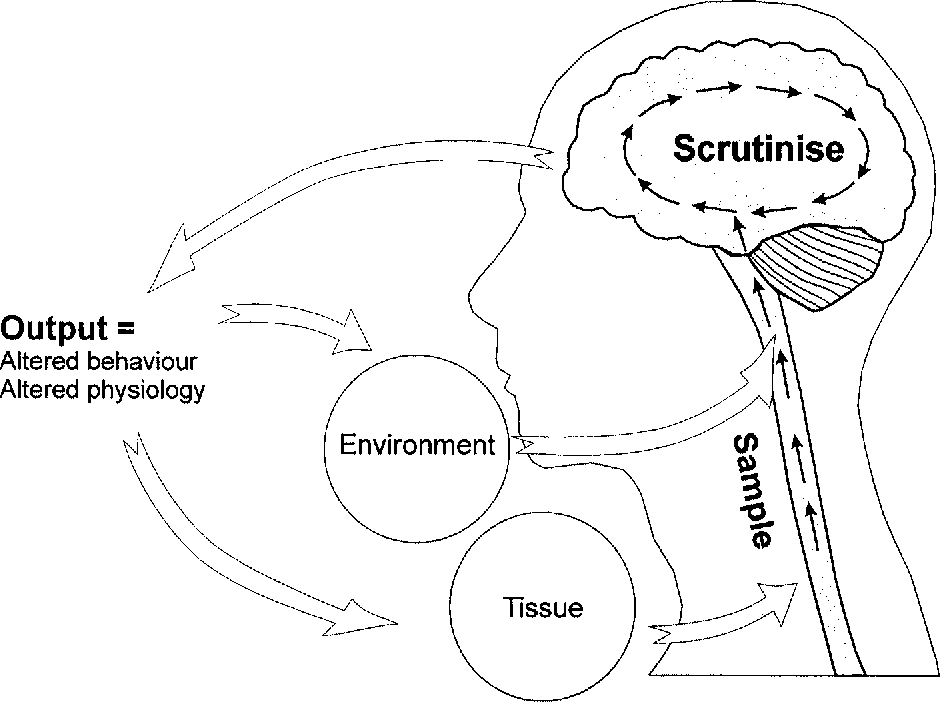 Specificity theory = Specific pain receptors transmit signals to a pain centre in that brain that produces the perception of pain It assumes that the free nerve ending are pain receptors Pain impulses are carried by A-delta and C fibres to the pain centre in the thalamus Innocuous (non-harmful) go to higher mechanoreceptive areas in the brain Noxious (harmful) go through a pain fibre to a higher pain centre Intensity theory = Emotion that occurs when a stimulus is stronger than usual rather than a sensory experience Some form of summation must occur for a subthreshold (too weak to produce a response) stimuli to become unbearably painful Pattern theory = All fibre nerve endings are alike and pain is produced by intense stimulation of nonspecific receptors Ignores physiological specialisation Gate control theory of pain = non-painful input (myelinated nerves) interrupts the signal so closes the nerve gate to a painful input (unmyelinated nerves) which prevents pain sensation from travelling to the CNSDescribes the process of nociceptionNociception vs pain Nociception = Physiological process whereby nerve fibres respond to a stimulus which may indicate tissue damage or the potential for tissue damage (it’s the process that will trigger us to have pain)Pain = A subjective lived experience You may have pain without nociception3 predominant pain mechanisms:Nociceptive pain Stimulus response relationship therefore predictable Pain is generally confined to an area or structure that was injured –> if you twist your ankle your ankle will hurt (primary hyperalgesia)Generally, a predictable response to treatment Localised tissue damage -> peripheral sensitisation -> CNS decides to have a pain response to protect the injured limb Peripheral neurogenic pain = Pain is due to a response directly from the nerve itselfExample = sciatica -> the nerve is irritated so gives the person a pain response that can be widespread but a recognisable distribution The reason for pain is not because of local tissue damage Sharp/shooting/lancinating/burning/paraesthesia Patches/clumps Recognisable distributionOngoing/difficult to relieve Allodynia Secondary hyperalgesia (increased pain sensation distant from the site of injury)Variable response to treatment The main causes of PNP:Trauma Excessive repeated compression or tension -> disc bulge, tight piriformis Could also be immune-mediated response, chemical stimuli, metabolic issue, hereditary, ischaemic change Management of PNP:Neurodynamics Treat MSK structure if we believe this is causing compression to see if it alleviates pain Central sensitisation = Pain that is experienced for a long period of time (persistent)Pain persists after the tissue has healed Strange behaviour to the pain Widespread and non-adhering distribution of pain Decreased fitness Allodynia/hyperalgesia  Psychological dysfunction 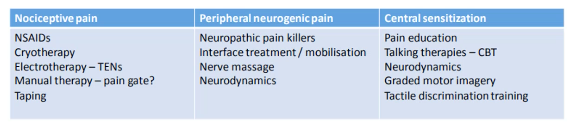 Management of pain:NSAIDS (reduce amount of localised inflammation therefore calm down the nervous system in that area) -> aspirin, ibuprofen etcCryotherapy -> still unsure whether it reduces local inflammation Electrotherapy -> TENs as it stimulates local nerves Neuropathic pain killer -> amitriptyline etcNeurodynamics/nerve gliders -> nerves need to be able to move else they may become sensitised Pain education Massage Exercise Taping and strapping Stretching Talking/listening MAY WANT TO AVOID THE TERM CHRONIC AND USE PERSISTANT PAIN INSTEAD!Extra session – Military Series Part 2 (27/07/20)REMEMBER the principles of rehab -> what are the risk factors to the specific injury? Use this to help prevent and rehab the injuryPredictors of injury -> physical fitness (the fitter you are, the less likely you are to get injured), previous injury, smoking Defensive rehab is different as it is needed for occupational fitness -> we need to find the problem, rehab them and get them back to work (get better or get out)The military population differ from the general population with regards to clothing including footwear, body armour and helmets which means they have a lot of functional differences Stages of rehabilitation (same for every individual):Reduce pain levels Protect -> taping, bracing, crutchesActive rest Ice Rest Compress Elevate Move Regain ROM Regain strength Regain function Role specific rehab Use outcome measures at each stage (VAS pain scale, ROM) -> this is important as it helps both you and your client to see progress Early management -> aggressive intervention Pain management -> TENs, acupuncture Exercise therapy Hydrotherapy pool Example = simple ankle inversion -> PRICEM (protect, rest, ice, compress, elevate, move), game readyLate rehabilitationStrength based Plyometrics Functional training Return to combat -> functional specific assessment testing FOB test can help determine if they are fit to return to frontline role 6 tasks are performed:Fireman’s dragStep up/jump3.5km patrol Ditch crossingDitch jumpFire positions Measured the effective of the FOB test by seeing how many people became injured again Extra Session – Case Studies (05/08/20)Case studies A male (40-50 years old) who is a labourer experiences LBP Single parentOverweightBorderline diabeticModerate –high alcohol consumption, poor diet, smoker, poor & irregular sleep patternDoesn’t exercise as job is physical so doesn’t see the point + tired from longer physical days at work.Medicates pain –high dosage of non-opiate based medication only to allow him to work but doesn’t really do muchA female (early 40-50s) who is a care worker has posterior lower limb/heel pain (bilateral) and a meniscus tear in right knee Netballer -> use to play to a high standard and always been active but recently realised “age is catching up with her”Type 1 diabetic Spends 10+ hours a day on her feet workingShift patterns that varyHas a disabled childGood healthy diet, non-smoker and doesn’t drink alcoholA female (mid-late 20s) who is a HR worker in the police Active –walking onlyModerate–high alcohol consumption (goes on nights out a lot)Smoker, poor sleeper, poor dietHigh stress due to job and parents currently going through divorceGot a lot on her plate at work currently, is unable to leave the desk very much at workCurrently taking citalopram (anxiety)A male (30s) who is a ski Instructor, manager of complex and studying at open university has chronic ankle pain (joint –Osteochondral Lesion)Active but limited by injury to what he can do and limited at workGaining weight through inactivityConcerned about his job as he can’t instruct so just desk bound currently doing managerial dutiesFinding it difficult with his mental health due to lack of exerciseModerate alcohol consumption, non-smoker, moderate diet quality, good sleeper but not recently A professional cricketer who has torn two of the rotator cuff musclesBowler and fielder Mid – late stage rehab A royal marine commando (multi terrain, high intensity movement, short and sharp movements) who had ruptured there ACL Conservative management/no surgery Late Stage RehabA professional NFL player who has a syndesmosis tear (ligament between the tibia and fibula AKA high ankle sprain) and ankle dislocationQuarter back Late stage rehab: Agility/multidirectional movements -> use ladders to replicate avoiding tackles Plyometrics -> jumps, bunny hops, hurdles Running backwards, parachute runs  Landing mechanics and proprioception Sled pullsPower bandsAn Ultra-Endurance Runner who does Ironman events and triple triathlons has sustained a stress fracture to the neck of femur Early stage rehab A jockey who has a shoulder dislocation, Bankart lesion and scaphoid fracture Horse rider – events every couple of weeks (essentially self-employed -> if they don’t race they won’t get paid)Consider calorie deficit and building strength Late stage rehab:Strength -> sumo squats, adductor strength, core stabilisation (bear crawl, Nordic, make use of paddleboard), latissimus dorsi strength, rotator cuff strength, neck strength (use bands and pulleys), trapezius strength (dumbbell snaps, lateral raises)Battle ropes Plyometrics -> step off a box (one leg/two leg)An elderly individual who is unsteady on their feet is having rehab for a hip fracture and consequently needs a full hip replacement Doesn’t exercise or get out much A hairdresser is experiencing carpal tunnel syndrome Scissor work/detailed small muscle recruitmentEarly stage rehab A bin man had sustained a meniscus tear 12 –14,000 steps per day, on feet nearly all dayDrives the truckLate stage rehab:Occupational fitness -> walking football carrying weight (replicate job) , side lunges, step ups and seated to standing with weight (getting out of lorry)Plyometrics -> use hurdles Strength -> glute/heel bridges with band or barbells An accountant who is a recreational runner has Plantar Fasciopathy & Achilles TendinopathyMid stage rehab DateContentDelivery TeamJuneJuneJune10.06.20England Rugby 7s S&CBackground of rugby 7sStructure of the healthcare teamLoad monitoring tools with reference to injuriesBen LoganLead S&C Coach England Women Rugby 7s17.06.20Subjective AssessmentUsing the systematic approachDiscussion:The power of languageTask:Watch UPNL videoClinic Team22.06.20U.M.N SpecialUpper & lower motor neuronsMotor neuron disordersClinical testsClinic Team24.06.20Subjective: further considerationsMedicationsDiscussion:The biopsychosocial contribution towards pain productionPlace for imagingTask: Subjective case studiesClinic TeamJulyJulyJuly01.07.20Objective AssessmentUsing the systematic approachConsiderations for each joint: upper limbAdaptations for an online serviceOutcome measuresTask:Complete lower limb AxClinic Team08.07.20Common Lower Limb PathologiesNick Perrim13.07.20 Objective Assessment ContinuedConsiderations for each joint: Lower limbDiscussion:Diagnosis or clinical impression?Treating the symptomsDifferential diagnosisWhen and how to refer Clinic Team15.07.20Special GuestGareth Bait20.07.20Military Series: Part 1Clinic Team22.07.20Chronic Pain Nick Perrim29.07.20Military Series Part 2Pete ScottAugust August August 05.08.20Objective ContinuedConsiderations for each jointTask: Post Covid ConsiderationsClinic TeamSeptemberSeptemberSeptember02.09.20Considerations Post-CovidMarjon Health & Wellbeing Team09.02.2016.09.20Subjective: the aimsBuilding a thorough picture of the patients presenting condition: this is the time to gain all the information needed about a patient and their present condition in order to form the most appropriate treatment plan.What does the patient want out of this? It’s important to establish what the patient what’s to achieve in the sessions (occupational, functional or sport specific fitness). What are their concerns? Understanding what barriers (motivation, time etc.) the patient may face in their recovery is key. How to ask about Cauda Equina SyndromeCauda Equina Syndrome refers to the collection of neuromuscular and urogenital (urinary and genital organs) symptoms:  Bowel/Bladder Dysfunction  Lower Back Pain  Saddle Anesthesia  Unilateral/ Bilateral Leg PainSimply asking someone if they have CE, is likely to be misleading, as it is unlikely the patient will have heard of the condition. By asking the right questions, we are able to identify whether a patient presents with symptoms of CE, so that we are able to make the correct referral were appropriate.Example: a patient present with LBP and referred leg pain, so it is important to establish whether any other CES symptoms are present. Does the radiating occur in both legs?Have you experienced any bowel or bladder dysfunction? Such as the inability to control your bladder or bowel.Have you experienced any numbness in the saddle region? ( the buttocks, between your legs and thighs?)Vertebral Basilar InsufficiencyVBI refers to the inadequate supply of oxygen to the posterior circulation of the brain by the two vertebral (subclavian) arteries that merge to form the basilar artery at the base of the cranium.The most significant symptom is the onset of sudden neck pain that is unfamiliar to the patient and/or the following S/s and S/x of ischemia:“The five Ds”DizzinessDiplopia (double vision)Dysarthria (difficulty with speech)Dysphagia (difficulty swallowing)Drop attacks (loss of consciousness)“The three Ns”NauseaNumbness in the faceNystagmus (repetitive uncontrolled eye movement)Testing for VBIExtension Rotation Test: patient lies supine, examiner passively moves head into extension with rotation and held for 30 seconds. The patient is then return to resting position in supine and watched for a further 30 seconds.
+ve test = the reproduction of signs of ischemia Clinical Value = Weak (Hutting et al., 2013)However, it is arguable that given the weak clinical value of this test its use as a diagnostic tool is unlikely to outweigh the risk of reproducing ischemia by performing it.Night PainWhilst this is a widely accepted red flag, make sure you are considering it on a case by case basis. Night pain in regards to back pain, for example, is a widely accepted red flag, however, may be present in up to 44% of cases, of which serious pathology is present in <1% When it may be relevant?Night pain which may be out of proportion of the injury.Insidious onsetPrevious TreatmentsIt’s important we know what previous manual therapy they have had and whether it’s had any effect, i.e. if someone's had a massage/ultrasound and think it really helped, it may be worth including as part of your treatment. This is also an opportunity to see if they’ve tried any form of exercise-based rehab, you may find they are opposed to rehab - this is an opportunity to find out why. E.g. “I’ve tried but they didn’t do anything” - find out why this was. Common reasons for not engaging:Poor rapport with the medical professionalToo many exercises prescribedFound the exercises too difficultDid not understand the relevance of the HBETask A Case Study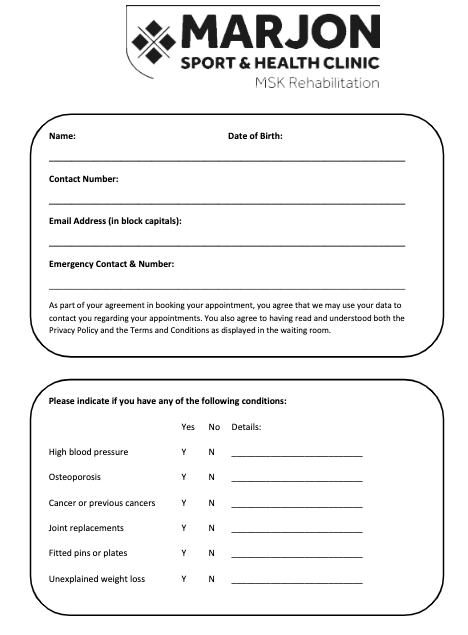 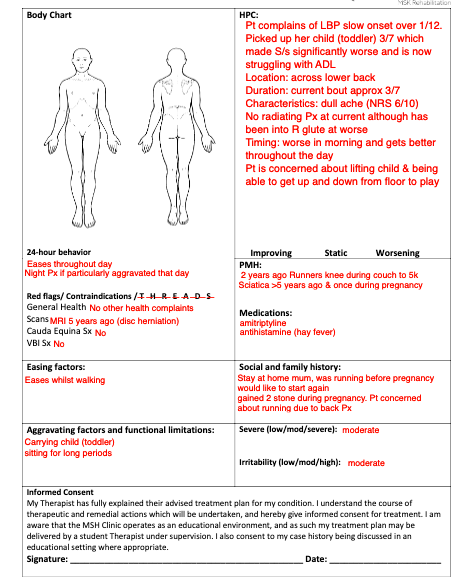 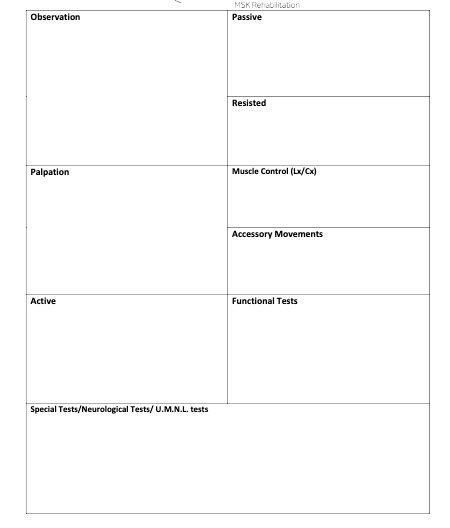 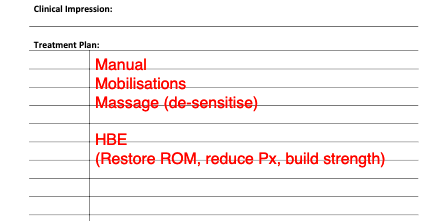 Have a look at the case study "case study LBP" and think about:Any further questions/thoughts on the Subjective? what might the patient want out of this?what may be her barriers to achieving these goals?Task B These are the top three categories of medicines from the WHO list of essential medicines:Medicine for pain: Non-Opioid and Non-steroidal anti-inflammatory Medicines (NSAIMS Medicine for pain: Opioid AnalgesicsAnti-allergic and medicines used in anaphylactics a) provide an example of a medication that falls into one of the above categories b) give an example of its usec) what is its recommended dosage/course of treatment?d) watch this Video for an introduction to OpioidsTaskWatch this video.The role and location of:Upper motor neuronLower motor neuronGive a brief overview of the UMNL pathology:Lou Gehrig's disease (amyotrophic lateral sclerosis, or ALS)Primary lateral sclerosis (PLS)Traumatic brain injurySpinal cord injuryMultiple sclerosisStrokeHuntington's diseaseTask B
Objective Assessment:Fill in the empty objective form for a lower limb jointConsider how you would assess a hypothetical patient, covering all basis rather than looking for a specific pathologyClinical reasoning: think critically, you should be able to give rationale for choosing each Objective measureObservationsActiveStatic:Posture = Q-angleSpasms/symmetry/muscle bulkDeformity, bruising, swellingObserve knee levels= look at height of crease or patella, Varus or Valgus stress Is there any:Swelling = ligaments Locking = cartilage, meniscus Clicking Giving away = ligaments, tendons Dynamic:Knee angle Hip position = pelvic stability and rotation Gait = stride length, uncomfortable when walking?Foot position = slapping of feet could mean poor anterior tibialis control FlexionExtension (supine or prone)Internal rotation (seated on edge of couch)External rotation (seated on edge of couch)Passive ResistedFlexion (supine or prone)Extension (supine or prone)Internal rotation (seated)External rotation (seated)Flexion (supine, prone or seated)Extension (supine, prone or seated)Internal rotation (seated)External rotation (seated)Functional movementsSpecial Tests or Provocation Tests? Single leg stance Squat (tracking of patella = does the patella stay in the groove)Sit to standLunge Stair-climbing Changing directions 
Jump Hop/single leg hop test = used in ACL rehab 
GaitPCL laxity:Posterior sag sign (SN =79, SP = 100)Posterior draw test (SN = 90, SP = 99)ACL laxity:Anterior draw test (SN =9-95.24, SP =86)Lachmans test (SN = 63, SP =90)Lellis lever sign (SN = 94-98)Valgus stress test (SN = 86-96) = MCL laxity Varus stress test (SN = 25) = LCL laxity Meniscal damage:Apley’s test (SN = 16, SP =80)Thessaly’s (SN = 66-92, SP =91-97)McMurray’s (SN = 10-66, SP =57-98)Joint line tenderness (SN = 79, SP =5-95)Other structures: Patella sweep test = Effusion/swelling of the knee Nobles compression test = IT band syndrome Ballottement test Clarkes sign = Problem with patellofemoral Palpation NeurologicalAccessory movementsStraight leg raise (SLR) = Sciatic nerve Prone knee bend (PKB) = Femoral nerveN/APalpationU.M.N.LFeel for: Tenderness/pain, swelling, muscle spasm/wastage/tone, trigger points, deformity, temperature (use back of hand)Palpate:Bones/bony points = Medial and lateral border of patella, look at base and apex, tibial tuberosity, head of fibula  Muscles = Head of gastrocnemius, gracilis (medial knee stabilizer), quadriceps, hamstrings, soleus Ligaments = MCL and LCLBursas = Prepatellar, pes anserinus, suprapatellar (can’t palpate)Tendons = Patella tendon, tendon behind knee= 2 medial (semimembranosus, semitendinosus), 1 lateral (rectus femoris)Babinski Clonus ObservationsActiveStatic:Posture = Q angle Spasms/Symmetry/ Muscle bulkDeformity, bruising (not usually where the problem is), swelling (tends to be on the lateral side)“Too Many Toes” = sign for Tibilalis Posterior dysfunction Knees= Crease height, Valgus/Varus Achilles position and thickness Arch height of foot= should be able to slide finger underneath Dynamic:Gait = stride length, uncomfortable when walking?Foot position = slapping of feet could mean poor anterior tibialis control Balance = instability differences In seated:PlantarflexionDorsiflexionInversionEversion Passive ResistedIn seated:PlantarflexionDorsiflexionInversionEversionIn seated:PlantarflexionDorsiflexionInversionEversionFunctional movementsSpecial Tests or Provocation Tests?Single leg stance Squat Lunge Stair climbing Standing on tip toes GaitChanging direction 
Anterior draw test = ATFL laxity (SN = 86, SP = 74)Posterior draw test = PTFL laxity Talar tilt test = CFL (inversion) and deltoid ligament (eversion) laxity (SN = 67, SP = 75)Syndesmosis squeeze = High ankle sprain (SN = 30, SP = 93)Distal/inferior tibiofibular ligament laxity:External rotation (Kleigers) (SN = 71, SP = 63)Cotton squeeze/lateral stress test (SN = 35)Fibular translation (SN = 75, SP = 88)Tendon tests:Thompson squeeze test = Achilles tendinopathy (SN = 96, SP = 93)Windlass test = Plantar fasciitis NeurologicalAccessory movementsStraight leg raise (SLR) = Sciatic nerve Prone knee bend (PKB) = Femoral nerve Tinel’s sign = Tarsal tunnel syndrome 
N/APalpationU.M.N.LFeel for: Tenderness/pain, swelling, muscle spasm/wastage/tone, trigger points, deformity, temperature (use back of hand)Palpate:Bones/bony points = Distal tip of medial malleous and distal tip of lateral malleous (if pain posteriorly refer on), navicular (attachment site for tibilalis posterior), tuberosity, metatarsals (including 5th), Sustentacular tali (tibiocalcaneal attaches to it)   Joint line= Head of talus and calcaneus Muscles = Soleus, gastrocnemius, tibialis anterior (TOM), flexor digitorum longus, (DICK), flexor hallucis longus (HARRY)Ligaments:Lateral = ATFL, CFL, PTFL (over the site)Medial = Posterior tibiotalar, Anterior tibiotalar, , Tibiocalcaneal, Tibionavicular Babinski Clonus ObservationsActiveStatic:Posture= hip, Q angle Deformity, swelling, bruising/redness= generally seen around the iliac crest Muscle bulk/ wasting/spasm/ symmetry Dynamic:Weight transference Hip position Knee angle Gait = stride length Spinal position = kyphosis, lordosis, scoliosis Foot position Flexion (supine)Extension (prone)Internal rotation (if it’s painful when the knee is in 90 degrees of flexion put the leg straight)External rotation (if it’s painful when the knee is in 90 degrees of flexion put the leg straight)Abduction (supine)Adduction (supine)Passive ResistedFlexion (supine)Extension (prone)Internal rotation (if it’s painful when the knee is in 90 degrees of flexion put the leg straight)External rotation (if it’s painful when the knee is in 90 degrees of flexion put the leg straight)Abduction (supine)Adduction (supine)Flexion (supine)Extension (prone)Internal rotation (if it’s painful when the knee is in 90 degrees of flexion put the leg straight)External rotation (if it’s painful when the knee is in 90 degrees of flexion put the leg straight)Abduction (supine)Adduction (supine)Functional movementsSpecial Tests or Provocation Tests?Single leg stance Squat Lunge Stair climbing Gait 

Thomas test = Tightness/length of rectus femoris and hip flexors  Trendelenburg = Integrity and strength of the gluteus Medius (weakness) + test is when the hip drops on contralateral side when standing on affected leg (weak glute medius) (SN = 23-73, SP = 77-94)FABERs = Hip impingement and SIJ (SN = 89)FADIRs = Femoroacetabular impingement (SN = 60, SP = 52)Hip quadrant = Anything related to the hip Elys test =Tightness/length of rectus femoris (SN = 56-59, SP = 64-85)Obers test = Tightness/length of TFL and IT bandGlute firing = Should be glute hamstring then backActive knee extension (AKE) = Tightness/length of hamstrings (removes sciatic nerve) Piriformis test = Piriformis tightness SIJ tests:= If 2/4 tests are positive so cause pain or discomfort it indicates there is a problem with the SIJCompression testDistraction test Sacral thrust Thigh thrust NeurologicalAccessory movements Straight leg raise (SLR) = Sciatic nerve Prone knee bend (PKB) = Femoral nerve Slump testN/APalpationU.M.N.LFeel for: Tenderness/pain, swelling, muscle spasm/wastage/tone, trigger points, deformity, temperature (use back of hand)Palpate:Bones/bony points= iliac crest/ASIS (look at height when in standing), greater trochanter, PSIS, ischial tuberosityMuscles= gluteus maximus, gluteus Medius, hamstrings, quadriceps Joints= SIJ, pubic symphysis Babinski Clonus ObservationsActive (+ o/p)Static (sitting and standing):Posture = protruding head, rounded shoulders (tight pectorals)Spasms/symmetry/muscle bulkDeformity, bruising, swellingSpine alignment = scoliosis, lordosis, kyphosisLook at ASIS and PSIS (PPT and APT)Leg length discrepancy Dynamic:Gait Foot position Transference of weight FlexionExtension (blocked end feel = facet joint problem)Side flexionRotation Combined movements:Extension and rotation Extension and side flexion Passive ResistedN/A
N/A Functional movementsSpecial Tests or Provocation Tests?Putting on a seatbelt Sit to stand/squat - do they favor one side, quad strengthBending over – putting shoes/socks onStork stand test - impairment in proprioception, weaknesses SIJ special tests:= If 2/4 tests are positive so cause pain or discomfort it indicates there is a problem with the SIJCompression testDistraction test Sacral thrust Thigh thrust NeurologicalAccessory movements (PAIVM)Straight leg raise (SLR) = Sciatic nerve Slump test (use if SLR is negative)Flossing on traction bed = central and peripheral slacking of the nerve Myotomes and dermatomesCentral PA = On the middle of the joints in the spine Unilateral PA = On the joints in-between the transverse processesPalpation U.M.N.LFeel for: Tenderness/pain, swelling, muscle spasm/wastage/tone, trigger points, deformity, temperature (use back of hand)Palpate:Bones/bony points= spinous processes (should be even spacing between vertebrae), L1 (in line with bottom of the ribs), L4 (in line with iliac crest), S2 (in line with PSIS), transverse process (posterior to erector spinae)Length of L1-PSIS = length of hand Muscles= erector spinae, external obliques, latissimus dorsi, quadratus lumborum, piriformis, thoraco-lumbar fascia, psoas major    BabinskiClonus  ObservationsActive (+ o/p)Static (sitting and standing):Posture = protruding head, round shoulders (tight pectorals)Spasms/symmetry/muscle bulkDeformity, bruising, swellingSpine alignment = scoliosis, lordosis, kyphosisScapula winging/position  Look at ASIS and PSIS (PPT and APT)Dynamic:Gait Transference of weightIn sitting NOT on a stool:FlexionExtensionSide flexion RotationPassive ResistedN/A
N/AFunctional movementsSpecial Tests or Provocation Tests?Sit to stand Putting on a seatbelt/reaching to the back seat in a car Reaching overhead Drying/brushing hair Putting on/taking off a bra Adson’s test = Thoracic outlet syndrome Muscle length testing = Anterior and middle scalenes NeurologicalAccessory movements (PAIVM)Myotomes and dermatomes Central PA = On the middle of the joints in the spine Unilateral PA = On the joints in-between the transverse processesPA = Costotransverse joint, costovertebral joint PalpationU.M.N.LFeel for: Tenderness/pain, swelling, muscle spasm/wastage/tone, trigger points, deformity, temperature (use back of hand)Palpate:Bones/bony points= spinous processes (should be even spacing between vertebrae), transverse process (posterior to erector spinae)Muscles = scalenes, UFT, erector spinae, pectorals Babinski Clonus ObservationsActive (+ o/p)Static (sitting and standing):Posture = protruding head, round shoulders (tight pectorals)Spasms/symmetry/muscle bulkDeformity, bruising, swellingSpine alignment = scoliosis, lordosis, kyphosisScapula winging/position  Look at ASIS and PSIS (PPT and APT)Dynamic:Gait Transference of weightFlexionExtension Side flexion Rotation Passive ResistedN/AN/AFunctional movementsSpecial Tests or Provocation Tests?Brushing hair Driving (looking over shoulder)
Spurling’s compression test = Cervical radiculopathy Muscle length testing = levator scapulae, UFT, scalene muscles (anterior, middle and posterior), sternocleidomastoid  NeurologicalAccessory movements (PAIVM)Upper limb tension test (ULTT)Myotomes and dermatomesCentral PA = On the middle of the joints in the spine Unilateral PA = On the joints in-between the transverse processesPalpationU.M.N.LFeel for: Tenderness/pain, swelling, muscle spasm/wastage/tone, trigger points, deformity, temperature (use back of hand)Palpate:Bones/ bony points= occiput, spinous processes – C6 spinous process disappears during cervical extension where as C7 spinous process does not Muscles = sternocleidomastoid, scalenes (middle, anterior), UFT, levator scapulae, pectorals  Babinski Clonus ObservationsActivePassive ResistedFunctional movementsSpecial Tests or Provocation Tests?NeurologicalAccessory movementsPalpationU.M.N.LObservationsActivePassive ResistedFunctional movementsSpecial Tests or Provocation Tests?NeurologicalAccessory movementsPalpationU.M.N.LObservationsActivePassive ResistedFunctional movementsSpecial Tests or Provocation Tests?NeurologicalAccessory movementsPalpation U.M.N.LObservationsActivePassive ResistedFunctional movementsSpecial Tests or Provocation Tests?NeurologicalAccessory movementsPalpationU.M.N.LAdductor relatedAdductor tenderness Pain on resisted adduction testingIliopsoas related Pain on resisted hip flexion add/or pain on stretching the hip flexors Inguinal related (REFER)Pain location in the inguinal canal region Tenderness of the inguinal canalAggravated by resistance testing of the abdominal muscles or on cough/sneezePubic related Local tenderness of pubic symphysis and the immediately adjacent bone Hip related Passive ROM and hip special tests – FADIR and FABERGood subjective history required Other conditions causing pain High level of suspicion when not falling into one of the above categories 